SCHEIKUNDEOLYMPIADE 2018CORRECTIEMODEL VOORRONDE 2af te nemen in de periode van19 tot en met 23 maart 2018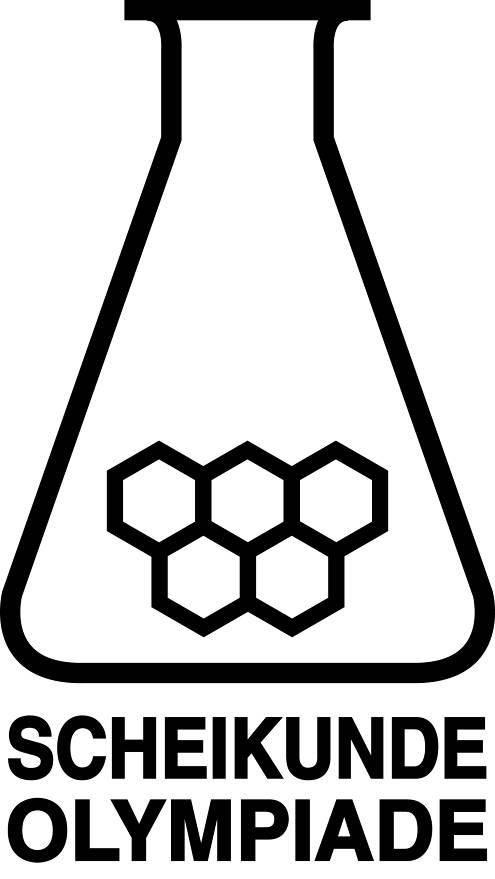 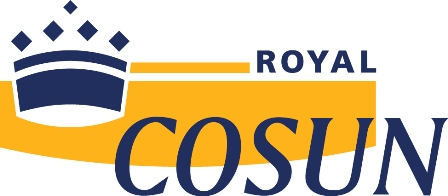 Deze voorronde bestaat uit 20 meerkeuzevragen verdeeld over 7 onderwerpen en 3 opgaven met in totaal 16 open vragen.De maximumscore voor dit werk bedraagt 91 punten (geen bonuspunten).Benodigde hulpmiddelen: (grafisch) rekenapparaat en BINAS 6e druk of ScienceData 1e druk.Bij elke vraag is het aantal punten vermeld dat een juist antwoord op die vraag oplevert.Bij de correctie van het werk moet bijgaand antwoordmodel worden gebruikt. Daarnaast gelden de algemene regels, zoals die bij de correctievoorschriften voor het CE worden verstrekt.Meerkeuzevragen	(totaal 40 punten)per juist antwoord: 2 puntenOpen opgaven	(totaal 51 punten)Lachgas	12 puntenMaximumscore 3Voorbeelden van een juist antwoord zijn: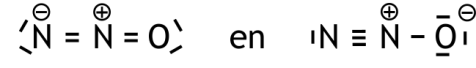 volgorde NNO juist getekend	1acht elektronenparen juist getekend	1formele ladingen juist geplaatst	1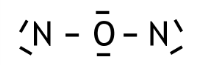 Indien het antwoord                     is gegeven	1Maximumscore 3Een voorbeeld van een juist antwoord is:
De vormingsenthalpie van N2O is + 0,816·105 J mol—1, dus ΔH van de ontledingsreactie is negatief.
Bij de reactie neemt het aantal mol gas toe, dus ΔS > 0.
(Dat betekent dat ΔG voor alle temperaturen negatief is.) 
Dus is het een aflopende reactie.uitleg dat ΔH van de reactie negatief is 	1uitleg dat ΔS van de reactie positief is 	1conclusie	1Maximumscore 4Een voorbeeld van een juiste berekening is: J mol—1.juiste waarde voor R in de formule gebruikt 	1juiste waardes voor de temperaturen in de formule gebruikt	16,43 in de formule gebruikt voor de verhouding tussen de reactieconstantes 	1juiste eenheid genoteerd in het antwoord	1Maximumscore 2Een voorbeeld van een juist antwoord is:
De activeringsenergie van stap 2 met Fe als katalysator is groter dan met Co als katalysator (omdat ln 17,9 groter is dan ln 6,43). De ontleding van lachgas met Co als katalysator verloopt dus sneller.de activeringsenergie van stap 2 met Fe als katalysator is groter dan met Co als katalysator	1conclusie	1Indien als antwoord is gegeven dat de ontleding met Co als katalysator sneller verloopt, zonder redenering of met een onjuiste redenering	0Potentiometrische titratie	22 puntenMaximumscore 3
ΔV = Vopl — Vref = 0,85 V
Vref = 
Dus Vopl = 0,85 + 0,34 = 1,19 V.ΔV = Vopl — Vref = 0,85 V	1Vref = 	1rest van de berekening	1Maximumscore 3
De potentiaal in het titratievat wordt bepaald door het halfreactie-evenwicht Fe2+          Fe3+  +  e—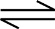 Voor de potentiaal in het titratievat geldt dus: .notie dat de potentiaal in het reactievat wordt bepaald door het evenwicht 
Fe2+          Fe3+  +  e—	1juiste uitdrukking voor de wet van Nernst voor dit evenwicht	1rest van de berekening	1Maximumscore 4
vergelijking voor het ontstaan van Fe2+ in de oplossing: Fe  +  2 H+    Fe2+  +  H2
vergelijking voor het ontstaan van Fe3+ in de oplossing: Fe2O3  +  6 H+    2 Fe3+  +  3 H2O in de vergelijking voor het ontstaan van Fe2+ Fe en H+ voor de pijl en Fe2+ en H2 na de pijl	1juiste coëfficiënten in de vergelijking met juiste formules voor het ontstaan van Fe2+	1in de vergelijking voor het ontstaan van Fe3+ Fe2O3 en H+ voor de pijl en Fe3+ en H2O na de pijl		1juiste coëfficiënten in de vergelijking met juiste formules voor het ontstaan van Fe3+	1Maximumscore 4
Voor evenwicht 2 geldt: 
Voor evenwicht 3 geldt: 
Voor evenwicht 4 geldt: 
Dus . juiste evenwichtsvoorwaarde voor evenwicht 2	1juiste evenwichtsvoorwaarde voor evenwicht 3	1juiste evenwichtsvoorwaarde voor evenwicht 4	1conclusie		1Maximumscore 2
Een voorbeeld van een juist antwoord is:

Dus .juiste berekening van K4	1juiste berekening van K2	1Indien K2 is berekend met behulp van de V0 van de halfreactie Fe    Fe3+  +  e— en de V0 van de halfreactie Ag  +  Cl—    AgCl  +  e— leidend tot het antwoord 	1Opmerking
Wanneer een onjuist antwoord op vraag 9 het consequente gevolg is van een onjuist antwoord op vraag 8, dit antwoord op vraag 9 goed rekenen. Maximumscore 6Voorbeelden van een juiste berekening zijn:mg Fe2O3enStel het aantal mg Fe op x en het aantal mg Fe2O3 op y, dan geldt:
x + y = 167 en 

Oplossen van dit stelsel van twee vergelijkingen met twee onbekenden levert y = 48 mg Fe2O3.berekening van het aantal mmol Fe2+ dat in de oplossing aanwezig was (is gelijk aan het aantal mmol Ce4+ dat heeft gereageerd): 30,2 (mL) vermenigvuldigen met 0,0905 (mmol mL—1)	1berekening van het aantal mg Fe deeltjes dat in het geroeste stukje ijzer aanwezig was (is gelijk aan het aantal mg Fe2+ dat in de oplossing aanwezig was): het aantal mmol Fe2+ dat in de oplossing aanwezig was, vermenigvuldigen met de massa van een mmol Fe (55,85 mg)	1berekening van het aantal mg O dat in het geroeste stukje ijzer aanwezig was: het aantal mg Fe deeltjes dat in het geroeste stukje ijzer aanwezig was, aftrekken van 167	1berekening van het aantal mmol O dat in het geroeste stukje ijzer aanwezig was: het aantal mg O dat in het geroeste stukje ijzer aanwezig was, delen door de massa van een mmol O (16,00 mg)	1berekening van het aantal mmol Fe2O3 dat in het geroeste stukje ijzer aanwezig was: het aantal mmol O dat in het geroeste stukje ijzer aanwezig was, vermenigvuldigen met 1/3	1berekening van het aantal mg Fe2O3 dat in het geroeste stukje ijzer aanwezig was: berekening van het aantal mmol Fe2O3 dat in het geroeste stukje ijzer aanwezig was, vermenigvuldigen met de massa van een mmol Fe2O3 (159,69 mg)	1of berekening van het aantal mmol Fe2+ dat in de oplossing aanwezig was (is gelijk aan het aantal mmol Ce4+ dat heeft gereageerd): 30,2 (mL) vermenigvuldigen met 0,0905 (mmol mL—1)	1berekening van het aantal mmol Fe en het aantal mmol Fe2O3: x delen door de massa van een mmol Fe (55,85 mg) en y delen door de massa van een mmol Fe2O3 (159,69 mg)	1berekening van het aantal mmol Fe2+ dat uit het Fe2O3 is ontstaan: het aantal mmol Fe2O3 vermenigvuldigen met 2	1opstellen van de vergelijking x + y = 167	1opstellen de vergelijking 	1berekenen van y uit de verkregen vergelijkingen	1Methamfetamine	17 puntenMaximumscore 2elektrofiele substitutiereactieelektrofiel	1substitutiereactie	1Maximumscore 4
Een juist antwoord kan er als volgt uitzien:



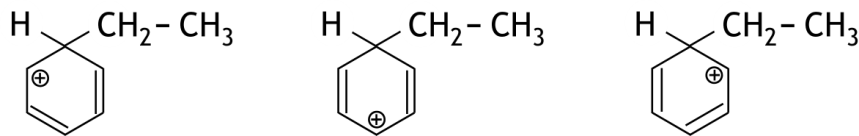 in de eerste structuur de dubbele bindingen in de benzeenring juist	1in de tweede structuur de dubbele bindingen in de benzeenring juist	1in de derde structuur de dubbele bindingen in de benzeenring juist	1in alle structuren de ladingen op de juiste plaats en rest van de formule juist	1Maximumscore 5







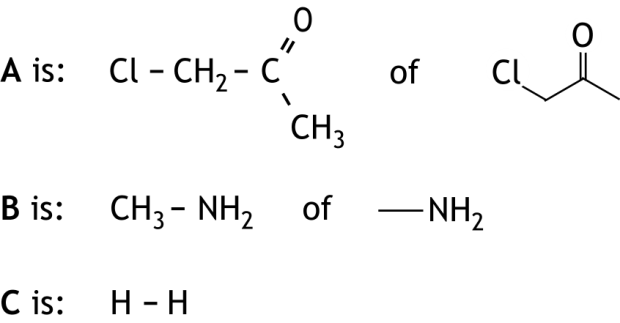 juiste structuurformule van A	2juiste structuurformule van B	2juiste structuurformule van C	1Indien in een overigens juiste antwoord als structuurformule van A de structuurformule van propanon is gegeven	4Indien in een overigens juist antwoord als structuurformule van B de (structuur)formule van ammoniak is gegeven	4OpmerkingenWanneer als structuurformule van A de structuurformule van broompropanon is gegeven, dit goed rekenen.Wanneer voor C de formule H2 is gegeven, dit niet aanrekenen.Maximumscore 1
Voorbeelden van een juist antwoord zijn:Een amine is een base.Het stikstofatoom heeft een vrije elektronenpaar.Het stikstofatoom kan een H+ binden.Maximumscore 4
Het evenwicht kan als volgt worden opgeschreven:
RNH  +  H2O          RNH2+  +  OH—
Hiervoor geldt: , dus 
, dus .
Dus het percentage dat geprotoneerd aanwezig is, is .juiste evenwichtsvoorwaarde, bijvoorbeeld genoteerd als 	1berekening van de [OH—]: 10—(14,0—4,5)	1berekening van de verhouding 	1omrekening van de verhouding  naar het percentage dat geprotoneerd voorkomt	1Maximumscore 1Voorbeelden van een juist antwoord zijn:Het methamfetamine heeft een pKb = 4,1 en zal dus in licht zure oplossingen geprotoneerd aanwezig zijnHet geprotoneerde methamfetamine heeft een pKz = 9,9 en zal dus in licht zure oplossingen geprotoneerd aanwezig zijnOpmerkingenWanneer een antwoord is gegeven als „De aminestikstof heeft een pKb = 4,1 en zal dus in licht zure oplossingen geprotoneerd aanwezig zijn”, dit goed rekenen.Wanneer een antwoord is gegeven als „De geprotoneerde aminestikstof heeft een pKz = 9,9 en zal dus in licht zure oplossingen geprotoneerd aanwezig zijn”, dit goed rekenen.Koolstofchemie1B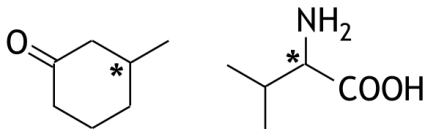 2B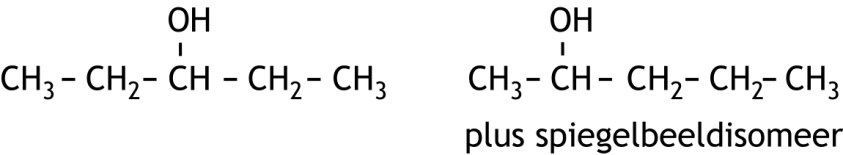 3F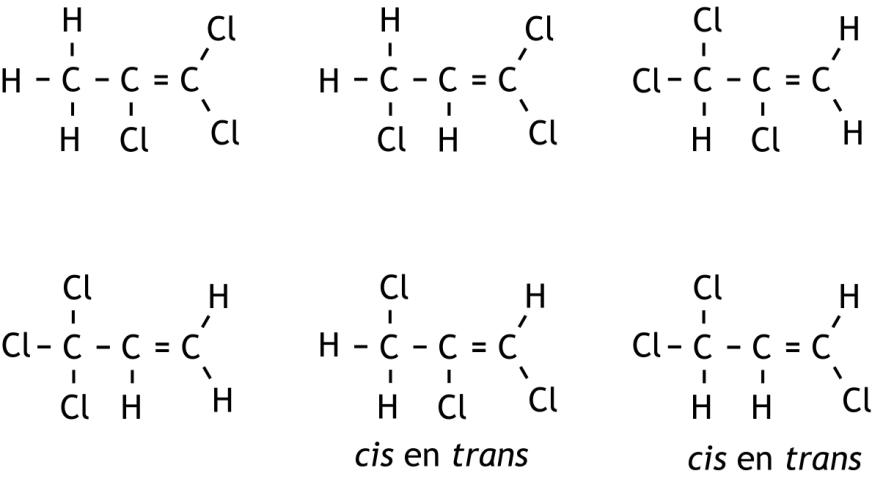 Structuren en formules4D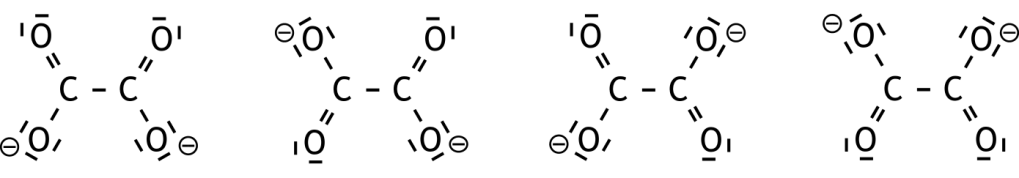 5BDe lewisstructuur van I is                  .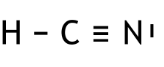 
De lewisstructuren van II zijn:                                                 . . 
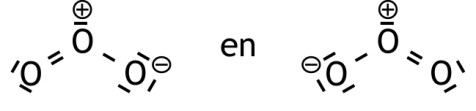 6GDe dubbele bindingen tussen C en O en tussen C3 en C4 bestaan uit een σ-binding en een π-binding. 
Alle andere bindingen zijn σ-bindingen.7AAantal calciumionen in de eenheidscel: 
Aantal oxide-ionen in de eenheidscel: 
Aantal titaanionen in de eenheidscel: 1Dus de formule van de eenheidscel is CaTiO3 (in overeenstemming met de ladingen van de ionen), met massa 135,95 u, oftewel 135,95 × 1,66·10—27 kg.De ribbe van de kubus is Dus de dichtheid is  kg m—3.pH / zuur-basepH / zuur-base8CEr ontstaat een bufferoplossing met 20,00 × 0,150 — 5,00 × 0,100 = 2,50 mmol HClO2 en 
5,00 × 0,100 = 0,500 mmol ClO2—. 

Dus .Er ontstaat een bufferoplossing met 20,00 × 0,150 — 5,00 × 0,100 = 2,50 mmol HClO2 en 
5,00 × 0,100 = 0,500 mmol ClO2—. 

Dus .9EAsp en Leu hebben bij pH = 7,0 netto een negatieve lading. Lys heeft bij bij pH = 7,0 netto een positieve lading.Asp en Leu hebben bij pH = 7,0 netto een negatieve lading. Lys heeft bij bij pH = 7,0 netto een positieve lading.Redox en elektrolyseRedox en elektrolyse10CDe reactievergelijking is CH3OH  +  1,5 O2    CO2  +  H2O
Per mol O2 wordt 4 mol elektronen opgenomen, dus n = 1,5 × 4 = 6.
Dus .De reactievergelijking is CH3OH  +  1,5 O2    CO2  +  H2O
Per mol O2 wordt 4 mol elektronen opgenomen, dus n = 1,5 × 4 = 6.
Dus .11BZilver is een niet-onaantastbare elektrode en treedt op als reductor; in aanwezigheid van Cl— wordt AgCl gevormd. Dit gebeurt aan de positieve elektrode.
H2O is in deze oplossing de sterkste oxidator, die reageert dus aan de negatieve elektrode.Zilver is een niet-onaantastbare elektrode en treedt op als reductor; in aanwezigheid van Cl— wordt AgCl gevormd. Dit gebeurt aan de positieve elektrode.
H2O is in deze oplossing de sterkste oxidator, die reageert dus aan de negatieve elektrode.Reactiesnelheid en evenwichtReactiesnelheid en evenwicht12C
Als 94% van de beginstof is omgezet, is nog 6% over, dus  en .
Als 94% van de beginstof is omgezet, is nog 6% over, dus  en .13BIn het begin zijn de partieeldrukken van SO2, O2 en SO3 respectievelijk ,  en 0 Pa.
Stel dat de partieeldruk van O2 afneemt met x Pa, dan neemt die van SO2 af met 2x Pa en die van SO3 toe met 2x Pa.
Dus is in het evenwicht ,  en .
De totale druk in het evenwichtsmengsel is 5,46·105 Pa, dus geldt
(5,19·105 ‒ 2x) + (2,59·105 ‒ x) + 2x = 5,46·105. Dat levert x = 2,32·105 Pa.
Dus in het evenwicht is ,  en .Dus .14BIn proef 2 is de reactiesnelheid twee keer zo groot als in proef 1. De [BrO3—] in proef 2 is twee keer zo groot als in proef 1, terwijl de overige concentraties hetzelfde zijn, dus x = 1.
In proef 3 is de reactiesnelheid drie keer zo groot als in proef 1. De [Br—] in proef 3 is drie keer zo groot als in proef 1, terwijl de overige concentraties hetzelfde zijn, dus y = 1.
In proef 4 is de reactiesnelheid 2,25 keer zo groot als in proef 1. De [H+] in proef 4 is 1,5 keer zo groot als in proef 1, terwijl de overige concentraties hetzelfde zijn, dus z = 2.Analyse15DIn het equivalentiepunt geldt  ‒ 2,603x + 4,319 = 4,950x ‒ 3,027. Hieruit volgt x = 0,9726. Dus na toevoegen van 0,9726 mmol H3O+ is het equivalentiepunt bereikt. Dan heeft ook 0,9726 mmol OH— gereageerd. De molariteit van het natriumhydroxide was dus: .16BEr zijn drie soorten H atomen: de H atomen aan C atoom 1, de H atomen  aan C atoom 3 en de H atomen aan C atoom 4, dus drie signalen.
De H atomen aan C atoom 1 hebben geen ‘buren’, het signaal dat bij de H atomen hoort, is dus een singlet.
De H atomen aan C atoom 3 hebben drie ‘buren’, het signaal dat bij de H atomen hoort, is dus een quadruplet.
De H atomen aan C atoom 4 hebben twee ‘buren’, het signaal dat bij de H atomen hoort, is dus een triplet.Rekenen en Thermochemie17DDe reactie is Cr3+  +  3 e—    Cr.
Dus het aantal gram chroom is: .18C100 C is 373 K, 1,00 atm is 1,01·105 Pa en 0,523 g dm—3 is 0,523·103 g m—3.
Stel de molaire massa is M g mol—1, dan zit in 1,00 m3 van het gas  mol. 
Volgens de ideale gaswet geldt pV = nRT of 1,01·105 × 1,00 =  × 8,314 × 373 of .
Dat is de molaire massa van methaan, CH4.19D1,00 L heeft een massa van 1,57∙103 g en bevat 0,75 × 1,57∙103 g zuur. De molaire massa van het zuur is dus . Het zuur is dus H3PO4.20BVoor de reactie ½ O2  +  2 e—    O2—  geldt ΔH = 0,5 × 1902 kJ mol—1
voor de reactie ½ O2    O geldt ΔH = 0,5 × 498 kJ mol—1 
dus voor de reactie O  +  2 e—    O2— geldt ΔH = 0,5 × 1902 ‒ 0,5 × 498 kJ mol—1
en voor de reactie O  +  e—    O— geldt 
ΔH = 0,5 × 1902 ‒ 0,5 × 498 ‒ 844 = ‒ 142 kJ mol—1.Zie onderstaand energiediagram.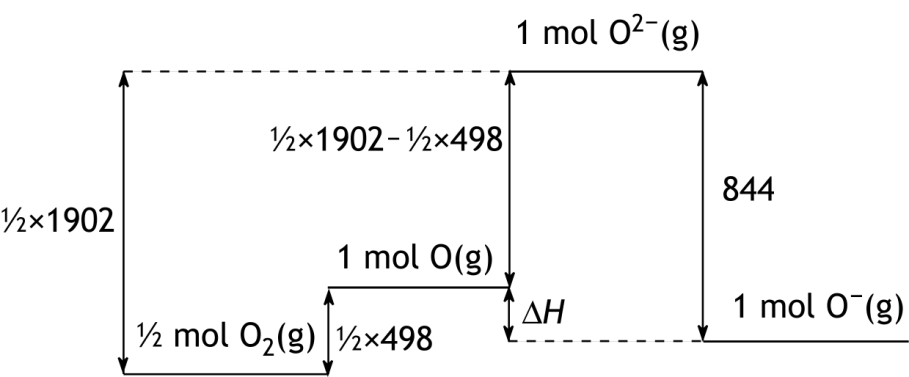 